KАРАР							РЕШЕНИЕ20 декабря 2018 года № 4-5/21зОб утверждении Порядка проведения общественных обсужденийпроектов муниципальных правовых актов по определению границ, прилегающих к организациям и объектам территорий, на которых не допускается розничная продажа алкогольной продукции на территории городского округа город Стерлитамак Республики БашкортостанВ соответствии с Федеральным законом от 06.10.2003 года № 131-ФЗ «Об общих принципах организации местного самоуправления в Российской Федерации», с пунктом 4 статьи 24 Федерального закона от 21.07.2014 года № 212-ФЗ «Об основах общественного контроля в Российской Федерации», Федеральным законом от 22.11.1995 года № 171-ФЗ «О государственном регулировании производства и оборота этилового спирта, алкогольной и спиртосодержащей продукции и об ограничении потребления (распития) алкогольной продукции» руководствуясь Уставом городского округа город Стерлитамак Республики Башкортостан Совет городского округа город Стерлитамак Республики Башкортостан РЕШИЛ:1. Утвердить Порядок проведения общественных обсуждений проектов муниципальных правовых актов по определению границ, прилегающих к организациям и объектам территорий, на которых не допускается розничная продажа алкогольной продукции на территории городского округа город Стерлитамак Республики Башкортостан (прилагается).2. Настоящее решение подлежит официальному обнародованию в здании администрации городского округа город Стерлитамак Республики Башкортостан в течение 7 дней после его подписания и размещению на официальном сайте администрации городского округа город Стерлитамак Республики Башкортостан в сети «Интернет».Председатель Совета городского округа город Стерлитамак Республики Башкортостан							А.А. ШиряевУтвержден решением Совета городского округа город СтерлитамакРеспублики Башкортостанот 20.12.2018 г. № 4-5/21зПОРЯДОКпроведения общественных обсуждений проектов муниципальныхправовых актов по определению границ, прилегающих к организациями объектам территорий, на которых не допускается розничная продажаалкогольной продукции на территории городского округагород Стерлитамак Республики Башкортостан1.Настоящий Порядок организации и проведения общественных обсуждений в городском округе город Стерлитамак Республики Башкортостан (далее - Порядок) разработан в соответствии с Конституцией Российской Федерации, статьей 28 Федерального закона от 06.10.2003 года № 131-ФЗ «Об общих принципах организации местного самоуправления в Российской Федерации», статьей 16 Федерального закона от 22.11.1995 года № 171-ФЗ «О государственном регулировании производства и оборота этилового спирта, алкогольной продукции и об ограничении потребления (распития) алкогольной продукции», Федеральными законами от 21.07.2014 года № 212-ФЗ «Об основах общественного контроля», от  03.07.2016 года № 261-ФЗ «О внесении изменений в Федеральный закон «О государственном регулировании производства и оборота этилового спирта, алкогольной и спиртосодержащей продукции и об ограничении потребления (распития) алкогольной продукции», Законом Республики Башкортостан от 01.03.2007 года  № 414-з «О регулировании деятельности в области производства и оборота этилового спирта, алкогольной и спиртосодержащей продукции в Республике Башкортостан», постановлением Правительства Российской Федерации от 27.12.2012 года № 1425 «Об определении органами государственной власти субъектов Российской Федерации мест массового скопления граждан и мест нахождения источников повышенной опасности, в которых не допускается розничная продажа алкогольной продукции, а также определении органами местного самоуправления границ территорий, прилегающих к некоторым организациям и объектам, на которых не допускается розничная продажа алкогольной продукции» и регламентирует порядок организации и проведения общественных обсуждений по вопросу определения границ территорий, прилегающих к организациям и объектам, на которых не допускается розничная продажа алкогольной продукции на территории городского округа город Стерлитамак Республики Башкортостан.2.Основными принципами проведения общественного обсуждения муниципальных правовых актов по определению границ, прилегающих к организациям и объектам территорий, на которых не допускается розничная продажа алкогольной продукции на территории городского округа город Стерлитамак Республики Башкортостан (далее – Проекты муниципальных правовых актов) являются:- обязательность проведения общественного обсуждения до принятия решений органами местного самоуправления по вопросам, требующим проведения общественного обсуждения согласно законодательству;- комплексность оценки документов, представленных на общественное обсуждение;- достоверность и полнота информации, представленной на общественное обсуждение;- равенство прав граждан на участие в общественном обсуждении;- свобода волеизъявления участников общественного обсуждения;- объективность, открытость и гласность общественного обсуждения;- независимость экспертов, привлеченных к общественному обсуждению, при осуществлении ими своих полномочий;- ответственность организаторов и участников общественного обсуждения за его организацию и проведение, качество принятых решений.	3. Общественное обсуждение Проектов муниципальных правовых актов проводится публично и открыто. Участники общественного обсуждения вправе свободно выражать свое мнение и вносить предложения по вопросам, вынесенным на общественное обсуждение.	4. Участниками общественного обсуждения Проектов муниципальных правовых актов являются физические лица, проживающие на территории городского округа город Стерлитамак РБ, юридические лица, осуществляющие свою деятельность на территории городского округа город Стерлитамак РБ, иные лица, права и законные интересы которых затрагивает или может затронуть решение по вопросу определения границ прилегающих к организациям и объектам территорий, на которых не допускается розничная продажа алкогольной продукции на территории городского округа город Стерлитамак РБ, проект которого выносится на общественное обсуждение.5.Общественное обсуждение Проектов муниципальных правовых актов проводится с учетом требований законодательства Российской Федерации о государственной, коммерческой, служебной и иной охраняемой законом тайне. 6.Разработчиком Проектов муниципальных правовых актов является администрация городского округа город Стерлитамак РБ (далее - Разработчик). 7. В целях проведения общественного обсуждения Проекты муниципальных правовых актов размещаются на официальном сайте администрации городского округа город Стерлитамак РБ в сети Интернет http: www.sterlitamakadm.ru.Одновременно с Проектами муниципальных правовых актов размещается уведомление о проведении общественного обсуждения по форме согласно Приложению № 1 к Порядку с указанием следующей информации: -наименование Проектов муниципальных правовых актов;-полное наименование и контактные данные разработчика Проектов муниципальных правовых актов;-срок проведения общественного обсуждения, в течение которого принимаются замечания и предложения по Проектам муниципальных правовых актов;-адрес для направления замечаний и предложений;-способ, которым осуществляется прием замечаний и предложений (по почте и/или в виде электронного документа), а также о порядке и сроках определения результатов общественного обсуждения. 8. Участник общественных обсуждений при направлении своих предложений и замечаний к Проектам муниципальных правовых актов указывает: - фамилию, имя, отчество (при наличии), адрес, контактные данные (для физического лица); - фирменное наименование (наименование), сведения об организационно-правовой форме, о месте нахождения, ОГРН или ИНН, почтовый адрес, контактные данные (для юридического лица).9. Замечания и предложения, поступившие в ходе общественных обсуждений Проектов муниципальных правовых актов направляются участниками общественных обсуждений в письменном виде в адрес администрации городского округа город Стерлитамак РБ.Замечания и предложения к Проектам муниципальных правовых актов принимаются в течении 30 календарных дней со дня размещения Проектов муниципальных правовых актовна официальном сайте администрации городского округа город Стерлитамак РБ.10. Поступившие замечания и предложения к Проектам муниципальных правовых актов рассматриваются на заседании Комиссии по рассмотрению результатов общественных обсуждений Проектов муниципальных правовых актов (далее - Комиссия) не позднее 5 рабочих дней после окончания срока приема замечаний и предложений, с привлечением к участию в заседании заинтересованных лиц, направивших замечания и предложения к Проектам муниципальных правовых актов. Состав Комиссии утвержден в Приложении № 3 настоящего Порядка.Не принимаются к рассмотрению замечания и предложения к Проектам муниципальных правовых актов: - не относящиеся к предметной области отношений, в отношении которого проводится общественное обсуждение; - экстремисткой направленности; - содержащие нецензурные либо оскорбительные выражения; - поступившие по истечении установленного срока проведения общественного обсуждения; - противоречащие положениям Федерального закона 22.11.1995 года № 171-ФЗ «О государственном регулировании производства и оборота этилового спирта, алкогольной и спиртосодержащей продукции и об ограничении потребления (распития) алкогольной продукции», Федерального закона от 03.07.2016 года           № 261-ФЗ «О внесении изменений в Федеральный закон «О государственном регулировании производства и оборота этилового спирта, алкогольной и спиртосодержащей продукции и об ограничении потребления (распития) алкогольной продукции» и отдельным законодательным актам Российской Федерации, и иным нормативным правовым актам Российской Федерации; - не содержащие сведений, указанных в пункте 8. 11. Предложения и замечания, поступившие в ходе общественного обсуждения Проектов муниципальных правовых актов, носят рекомендательный характер. 12. Решение о признании поступивших замечаний и предложений обоснованными или необоснованными принимается членами Комиссии. Заседание комиссии считается правомочным, если на нем присутствует не менее половины от установленного числа членов комиссии.Решение Комиссии принимается открытым голосованием простым большинством голосов, присутствующих на заседании. Каждый член комиссии имеет один голос. При равенстве голосов голос председательствующего является решающим.Решение Комиссии оформляется в день заседания Комиссии в форме протокола общественного обсуждения Проектов муниципальных правовых актов согласно приложению № 2 к Порядку (далее - Протокол), который подписывается в течении трех дней со дня заседания председателем, секретарем и членами Комиссии с указанием даты подписания. 13. По результатам общественного обсуждения Разработчик Проектов муниципальных правовых актов выполняет одно из следующих действий: - в случае признания Комиссией поступивших замечаний и предложений обоснованными принимает Проекты муниципальных правовых актов на доработку.-в случае признания Комиссией поступивших замечаний и предложений необоснованными оставляет Проекты муниципальных правовых актов без изменений.14. В целях информирования участников обсуждения о результатах общественных обсуждений Разработчик размещает Протокол на официальном сайте администрации городского округа город Стерлитамак Республики Башкортостан в сети Интернет http: //www.sterlitamakadm.ru в течении 5 рабочих дней после подписания Протокола.ПРИЛОЖЕНИЕ № 1 к Порядку проведения общественных обсуждений проектов муниципальных правовых актов по определению границ, прилегающих к организациям и объектам территорий, на которых не допускается розничная продажа алкогольной продукции на территории городского округа город Стерлитамак Республики БашкортостанУведомление о проведении общественного обсужденияпроектов муниципальных правовых актов городского округа город Стерлитамак Республики Башкортостан по определению границ, прилегающих к организациям и объектам территорий, на которых не допускается розничная продажа алкогольной продукции на территории городского округа город Стерлитамак Республики БашкортостанНастоящим___________________________________________________________________ (наименование разработчика)извещает о начале проведения общественного обсуждения и сбора замечаний и предложений заинтересованных лиц в отношении проекта: ____________________________________________________________________________________________________________________________________________________________ Замечания и предложения принимаются по адресу: ______________________________________________________________________________в т.ч. адрес электронной почты___________________________________________________Сроки приема замечаний и предложений: с ___________ по ______________. Информация о результатах проведения общественного обсуждения в форме итогового документа по результатам общественного обсуждения проекта документа будет размещена на официальном сайте администрации городского округа город Стерлитамак РБ в сети «Интернет»: ____________________________________________________________________________не позднее ______________.ПРИЛОЖЕНИЕ № 2 к Порядку проведения общественных обсуждений проектов муниципальных правовых актов по определению границ, прилегающих к организациям и объектам территорий, на которых не допускается розничная продажа алкогольной продукции на территории городского округа город Стерлитамак Республики БашкортостанПротоколобщественного обсуждения проектов муниципальных правовых актов городского округа город Стерлитамак Республики Башкортостан по определению границ, прилегающих к организациям и объектам территорий, на которых не допускается розничная продажа алкогольной продукции на территории городского округа город Стерлитамак Республики БашкортостанПРИЛОЖЕНИЕ № 3к Порядку проведения общественных обсуждений проектов муниципальных правовых актов по определению границ, прилегающих к организациям и объектам территорий, на которых не допускается розничная продажа алкогольной продукции на территории городского округа город Стерлитамак Республики БашкортостанСостав комиссии по рассмотрению результатов общественных обсуждений проектов муниципальных правовых актов городского округа город Стерлитамак Республики Башкортостан по определению границ, прилегающих к организациям и объектам территорий, на которыхне допускается розничная продажа алкогольной продукции на территории городского округа город Стерлитамак Республики БашкортостанПредседатель комиссии - заместитель главы администрации по инвестициям, развитию предпринимательства и потребительского рынка городского округа город Стерлитамак Республики Башкортостан.Заместитель председателя комиссии - начальник отдела потребительского рынка и услуг администрации городского округа город Стерлитамак Республики БашкортостанСекретарь комиссии - главный специалист отдела потребительского рынка и услуг администрации городского округа город Стерлитамак Республики БашкортостанЧлены комиссии:Начальник юридического отдела администрации городского округа город Стерлитамак Республики БашкортостанНачальник отдела по взаимодействию с общественными институтами администрации городского округа город Стерлитамак Республики БашкортостанПредседатель комиссии Совета по бюджету, налогам, экономическому развитию, вопросам собственности и инвестиционной политики.Башkортостан РеспубликаhыСтeрлетамаk kалаhыkала округыСоветы453100, Стeрлетамаk, Октябрь проспекты, 32тел. 24-16-25, факс 24-15-74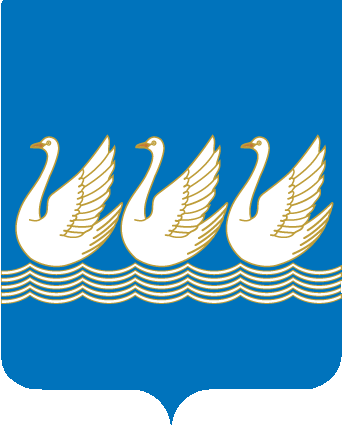 Республика БашкортостанСОВЕТгородского округагород Стерлитамак453100, Стерлитамак, проспект Октября, 32тел. 24-16-25, факс 24-15-74Наименование Проектов муниципальных правовых актовРазработчик Дата начала и окончания проведения общественного обсуждения Проектов муниципальных правовых актовМесто размещения Проектов муниципальных правовых актовв сети Интернет 1234№ п/п Дата поступления предложения, замечания Сведения об участнике общественного обсуждения Содержание замечания/предложения Результат рассмотрения (принято/ отклонено) Обоснование отклонения 123456